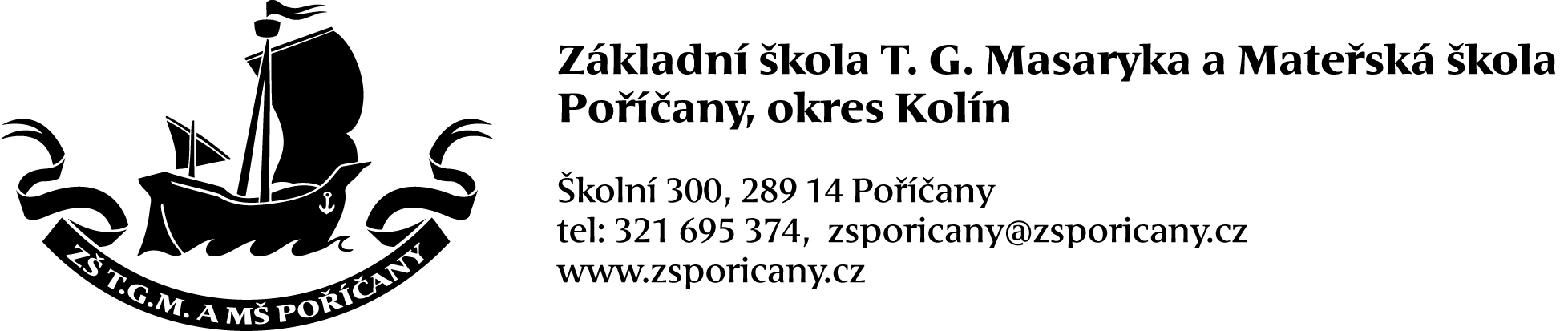 Žádost č.j.:evidenční číslo dítěte:   Žádám o zahájení docházky dítěte do MŠ od 1. 9. 2020Jméno a příjmení žadatele_________________________________________________Datum narození_________________________________________________________Adresa trvalého bydliště___________________________________________________Telefon, e-mail__________________________________________________________Podpis _____________                         			Datum_________________ZÁPIS DO MŠZápis pro školní rok:	__________2020/21__________________Příjmení a jméno dítěte: 	____________________________Datum a místo narození dítěte:	____________________________Rodné číslo:	Státní občanství:    _______________________________________Trvalé bydliště:	_______________________________________(Pokud je stejné jako u žadatele, pak nevyplňujte.)Zakroužkujte:Předchozí docházka do MŠ:	 NE	ANO	 Kde?________________________Předškolní dítě:			 NE	ANOPotvrzuji správnost zapsaných údajů a dávám svůj souhlas MŠ k tomu, aby zpracovávala a evidovala osobní údaje a osobní citlivé údaje mého dítěte ve smyslu všech ustanovení zákona č. 101/2000 Sb., o ochraně osobních údajů v platném znění. Dále dávám MŠ svůj souhlas k tomu, aby s mým dítětem mohl v rámci prevence sociálně patologických jevů pracovat psycholog, speciální pedagog a další odborní pracovníci z oblasti psychologických služeb, sociálních a obdobných služeb. Svůj souhlas poskytuji pro účely vedení povinné dokumentace MŠ podle zákona č. 561/2004 Sb., školského zákona, v platném znění, vedení nezbytné zdravotní dokumentace a psychologických vyšetření, pořádání mimoškolních akcí, zveřejňování fotografií mého dítěte v propagačních materiálech MŠ, včetně internetových stránek školy a pro jiné účely, související s běžných chodem MŠ, s použitím prací mého dítěte určených k propagaci, výzdobě MŠ apod. Souhlas poskytuji na celé období docházky mého dítěte do MŠ a na zákonem stanovenou dobu, po kterou se tato dokumentace na škole povinně archivuje.  Byl jsem poučen o právech podle zákona č. 101/2000 Sb.Beru na vědomí, že výsledek zápisu vyhledám pod evidenčním číslem dítěte na www.zsporicany.cz nebo na hlavních dveřích budovy školy. Poučení:V případě Vašeho zájmu doplnit informace, které mohou ovlivnit rozhodnutí o přijetí, učiňte tak v co nejkratší době.Máte právo nahlédnout do spisu Vašeho dítěte, který je uložen v kanceláři ZŠ.V Poříčanech, dne _________________Podpis zákonného zástupce:__________________________Podací razítkoZákladní škola __________________Datum doručení		 /2020 Číslo jednací 			/2020Počet listů 		Počet listů příloh	